   АДМИНИСТРАЦИЯ                                                   Святославского муниципального образованияСамойловского муниципального района Саратовской областиПОСТАНОВЛЕНИЕ  №   97  « 21   »  декабря     2021  г.                                                                    с. Святославка Об утверждении  муниципальной программы «Обеспечение первичных мер пожарной безопасности  на территории Святославского  муниципального образования на 2022 год и плановый период 2023- 2024 годов»        В  соответствии с Федеральным законом от 06/10-2003 г. № 131 –ФЗ «Об общих  принципах организации местного самоуправления в Российской Федерации», ст.19 Федерального закона от 21/12-1994 г. № 69 –ФЗ «О пожарной безопасности», статьёй 179 Бюджетного кодекса Российской Федерации,  в целях повышения противопожарной устойчивости населённых пунктов,  Уставом Святославского муниципального образования Самойловского муниципального района Саратовской области,  администрация   Святославского муниципального образованияПОСТАНОВЛЯЕТ:1. Утвердить муниципальную программу «Обеспечение первичных мер пожарной безопасности      на территории Святославского  муниципального образования    Самойловского муниципального района Саратовской области   на 2022 год и плановый период 2023-2024 годов», согласно приложению к настоящему постановлению.2. Настоящее постановление разместить на официальном сайте в сети  Интернет, обнародовать в специальных местах обнародования.       3.  Контроль за выполнением настоящего постановления оставляю за     собой.           Глава  Святославского МО                                                    А.М. Бескровный.                                                                 Приложение к постановлению                                                                администрации   Святославского МО                                                                Самойловского муниципального района                                                                Саратовской области  от  «21 »  декабря   2021 г.      МУНИЦИПАЛЬНАЯ ПРОГРАММА«Обеспечение первичных мер пожарной безопасности  на территории Святославского  муниципального образования  Самойловского муниципального района Саратовской области   на 2022 год и плановый период 2023- 2024 годов»ПАСПОРТ ПРОГРАММЫ1. Содержание проблемы и обоснование необходимостиее решения программными методами           Пожары и связанные с ними чрезвычайные ситуации, а также их последствия являются важными факторами, негативно влияющими на состояние экономики и  социально-экономическую обстановку как на территории Святославского муниципального образования так и на территории Самойловского района в целом.                                                                    В соответствии с Федеральными законами «О пожарной безопасности», «Технический регламент о требованиях пожарной безопасности» обеспечение первичных мер пожарной безопасности предполагает:- разработку и реализацию мер пожарной безопасности для муниципального образования;- включение мероприятий по обеспечению пожарной безопасности в планы, схемы и программы развития территорий муниципального образования;- разработку и организацию выполнения муниципальных целевых программ по вопросам обеспечения пожарной безопасности;- принятие мер по локализации пожара и спасению людей и имущества до прибытия подразделений Государственной противопожарной службы;-  создание условий для организации добровольной пожарной охраны, а также для участия граждан в обеспечении первичных мер пожарной безопасности в иных формах, социальное и экономическое стимулирование участия граждан и организаций в добровольной пожарной охране, в том числе участия в борьбе с пожарами;- создание в целях пожаротушения условий для забора в любое время года воды из источников наружного водоснабжения, расположенных в сельских населенных пунктах и на прилегающих к ним территориях, обеспечение надлежащего состояния источников противопожарного водоснабжения;- обеспечение беспрепятственного проезда пожарной техники к месту пожара;- обеспечение связи, организация и принятие мер по оповещению населения и подразделений Государственной противопожарной службы о пожаре;-  оснащение территорий общего пользования первичными средствами тушения пожаров и противопожарным инвентарем;-  организацию обучения населения мерам пожарной безопасности и пропаганду в области пожарной безопасности, содействие распространению пожарно-технических знаний;-  оказание содействия органам государственной власти субъектов Российской Федерации в информировании населения о мерах пожарной безопасности, в том числе посредством организации и проведения собраний населения;- установление особого противопожарного режима в случае повышения пожарной опасности, а также дополнительных требований пожарной безопасности на время его действия;-  содержание в исправном состоянии средств обеспечения пожарной безопасности жилых и общественных зданий, находящихся в муниципальной собственности.Только целевой программный подход позволит решить задачи по обеспечению пожарной безопасности, снизить количество пожаров, показатели гибели, травмирования людей, материальный ущерб от пожаров.2. Цели и задачи Программы2.1. Оптимизация системы защиты жизни и здоровья населения,  на территории Святославского муниципального образования, от пожаров и их последствий путем качественного исполнения полномочий по обеспечению первичных мер пожарной безопасности;-       повышение эффективности проводимой противопожарной пропаганды с населением муниципального образования.Для достижения поставленных целей необходимо решение следующих задач:-       обеспечение необходимых условий для реализации полномочия по обеспечению первичных мер пожарной безопасности;-       обучение населения мерам пожарной безопасности и действиям при пожарах.Необходимым условием для успешной реализации противопожарных мероприятий в населенных пунктах, на предприятиях и в организациях, жилом секторе является пропаганда противопожарных знаний среди населения в соответствии с Федеральными законами «О пожарной безопасности», «Технический регламент о требованиях пожарной безопасности». Без целенаправленного финансирования размещение противопожарной информации на улицах населенных пунктов, в местах массового пребывания людей, в том числе с использованием средств наружной рекламы, невозможно.3. Реализация   Программы .1. Ресурсное обеспечение Программы, перечень программных мероприятий.2.Реализация Программы осуществляется за счет средств местного бюджета   Святославского муниципального образования. Общий объем финансирования мероприятий Программы составляет 975 000 руб.  Система программных мероприятий включает в себя:4. Организация управления реализацией Программы и контроль над ходом ее выполненияОрганизация управления реализацией Программы, контроль за целевым и эффективным использованием денежных средств  осуществляет администрация Святославского муниципального образования5. Оценка эффективности социально-экономических и экологических последствий реализации ПрограммыПрограмма носит социальный характер, основными критериями ее эффективности являются пожарная безопасность и защита населения и территорий  Святославского муниципального образования пожаров  от чрезвычайных ситуаций связанных с пожарамиВ соответствии с целями настоящей Программы предполагается достичь следующих результаты:1.Сокращение числа пожаров на территории  Святославского муниципального образования.2.Снижение показателей гибели и травматизма людей при пожарах.3. Относительное сокращение материального ущерба от пожаров.4.Улучшение состояния источников наружного водоснабжения (гидрантов).5. Выполнение мероприятий по противопожарной пропаганде и пропаганде безопасности в чрезвычайных ситуациях приведёт к повышению уровня правосознания населения в области пожарной безопасности.Наименование ПрограммыОбеспечение первичных мер пожарной безопасности  на территории Святославского  муниципального образования   Самойловского муниципального района Саратовской области  на 2022 год и плановый период  2023- 2024   годов»Основание для разработки Программыст.19 Федерального закона от 21.12.1994 № 69-ФЗ «О пожарной безопасности»,Федеральный закон от 16.10.2003 № 131-ФЗ «Об общих принципах организации местного самоуправления в РФ»Заказчик Программы Администрация Святославского муниципального образования  Самойловского муниципального района Саратовской области Разработчик ПрограммыАдминистрация Святославского муниципального образования  Самойловского муниципального района Саратовской областиЦели Программы- оптимизация системы защиты жизни и здоровья населения  Святославского муниципального образования  от пожаров и их последствий путем качественного исполнения полномочий по обеспечению первичных мер пожарной безопасности;- повышение эффективности проводимой противопожарной пропаганды с населением; уменьшение количества пожаров, снижение рисков возникновения и смягчение последствий чрезвычайных ситуаций в следствие пожаров;- снижение числа травмированных и погибших на пожарах;- сокращение материальных потерь от пожаров;- сокращение времени реагирования подразделений пожарной охраны на пожары;- повышение подготовленности населения в области пожарной безопасностиЗадачи Программы- обеспечение необходимых условий для реализации полномочия по обеспечению первичных мер пожарной безопасности.- совершенствование противопожарной защиты объектов социальной сферы;- разработка и реализация мероприятий, направленных на соблюдение правил  пожарной безопасности населением и работниками учреждений социальной сферы;- организация работы по предупреждению и пресечение  нарушений требований пожарной безопасности;- информирование населения о правилах поведения и действиях в чрезвычайных ситуациях возникший в следствии пожаров;Срок реализации Программы   2022 и плановый период 2023-2024 годовПеречень мероприятий - проведение опашки  вокруг населённых пунктов -пос.Красный, пос. Самородовка, с. Крийнички,                     с.Н-Михайловка, пос.Тульский, пос.Еланский, с.Святославка.- Оборудование забора воды из естественных  источников в пос. Красный с.Крийнички, п. Самородовка , п. Тульский- Обустройство площадки с твердым покрытием для забора воды в   с. Святославка ул. Рабочая 74Механизм реализации ПрограммыМеханизм реализации Программы основан на обеспечении достижения запланированных результатов,  установленных в Программе показателей в рамках выделяемых средств из местного бюджета.Реализация Программы предусматривает целевое использование денежных средств в соответствии                      с поставленными задачами,  и мероприятиями.Заказчик заключает контракты либо договоры с исполнителями мероприятий настоящей Программы.  Объем и источники финансирования ПрограммыИсточником финансирования Программы являются средства   бюджета  Святославского  муниципального образования Общая стоимость программных мероприятий:2022 год-660 000  рублей 00 копеек- средства местного бюджета.2023 год-135 000  рублей 00 копеек- средства местного бюджета.2024 год-135 000  рублей 00 копеек- средства местного бюджета.Управление реализацией Программы, система организации контроля за исполнением Программы Контроль над реализацией Программы, за целевым и эффективным использованием выделенных средств, за выполнением объемов запланированных работ и их качеством, осуществляет заказчик - администрация Святославского  муниципального образования Самойловского муниципального района Саратовской области.Ожидаемые конечные результаты     реализации Программы-      снижение количества пожаров, гибели и травматизма  людей при пожарах, достигаемое за счет качественного обеспечения органами местного самоуправления первичных мер пожарной безопасности;- обеспечение относительного сокращения материального ущерба и потерь от пожаров и чрезвычайных ситуаций;- выполнение мероприятий по противопожарной пропаганде;№  п/пНаименование мероприятийОбъём финансирования (руб)Объём финансирования (руб)Объём финансирования (руб)№  п/пНаименование мероприятий2022202320241.Оплата услуг по выполнению работ по опашки участков местности вокруг населённых пунктов Святославского муниципального образования.   30 00030 00030 0002.содержание и обслуживание пожарного гидранта в с. Святославка ул. Коммунистическая 42 Г20 00020 00020 0003.4.Оборудование забора воды из естественных  источников в пос. Красный с.Крийнички, п. Самородовка , п. ТульскийОбустройство площадки с твердым покрытием для забора воды в                      с.Святославка ул. Рабочая 74Приобретение наглядной агитации по пожарной безопасности400 000200 00010 00075 00010 000 75 00010 000Итого660 000135 000135 000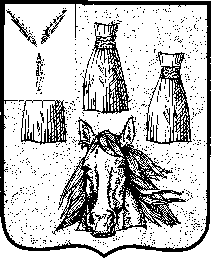 